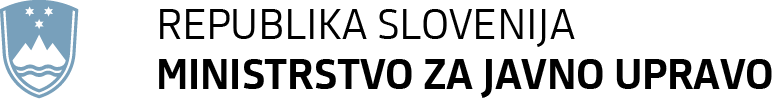  Tržaška cesta 21, 1000 Ljubljana	T: 01 478 83 30	F: 01 478 83 31	E: gp.mju@gov.si	www.mju.gov.si 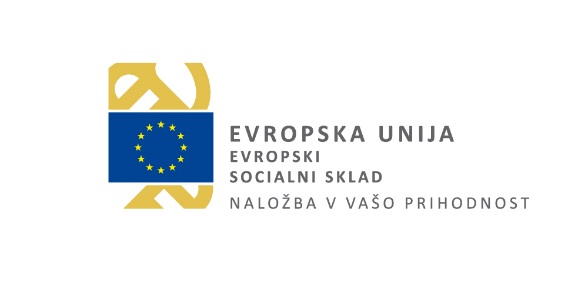 Številka:	1100-76/2019/1Datum:		22. 11. 2019Na podlagi 58. člena Zakona o javnih uslužbencih (Uradni list RS, št. 63/07 – uradno prečiščeno besedilo, 65/08, 69/08 – ZTFI-A, 69/08 – ZZavar-E in 40/12 – ZUJF, v nadaljevanju ZJU)Ministrstvo za javno upravo, Tržaška cesta 21, 1000 Ljubljana, objavlja javni natečaj za zasedbo prostega uradniškega delovnega mesta za nedoločen čas, s 6 mesečnim poskusnim delom, za zaposlitev za izvajanje nalog v okviru tehnične pomoči, ki je namenjena sistemskemu upravljanju s kohezijskimi sredstvi.SVETOVALEC (šifra DM 59123) v Sekretariatu, Službi za izvajanje kohezijske politikeKandidati, ki se bodo prijavili na prosto delovno mesto, morajo izpolnjevati naslednje pogoje:končano najmanj visokošolsko strokovno izobraževanje (prejšnje)/visokošolska strokovna izobrazba (prejšnja) oziroma najmanj visokošolsko strokovno izobraževanje (prva bolonjska stopnja)/visokošolska strokovna izobrazba (prva bolonjska stopnja) oziroma najmanj visokošolsko univerzitetno izobraževanje (prva bolonjska stopnja)/visokošolska univerzitetna izobrazba (prva bolonjska stopnja);najmanj 3 leta in 7 mesecev delovnih izkušenj;opravljeno usposabljanje za imenovanje v naziv (če ga kandidat nima, ga lahko opravi naknadno);državljanstvo Republike Slovenije;znanje uradnega jezika;ne smejo biti pravnomočno obsojeni zaradi naklepnega kaznivega dejanja, ki se preganja po uradni dolžnosti in ne smejo biti obsojeni na nepogojno kazen zapora v trajanju več kot šest mesecev;zoper njih ne sme biti vložena pravnomočna obtožnica zaradi naklepnega kaznivega dejanja, ki se preganja po uradni dolžnosti.Kot delovne izkušnje se šteje delovna doba na delovnem mestu, za katero se zahteva ista stopnja izobrazbe in čas pripravništva v isti stopnji izobrazbe, ne glede na to, ali je bilo delovno razmerje sklenjeno oziroma pripravništvo opravljeno pri istem ali pri drugem delodajalcu. Za delovne izkušnje se štejejo tudi delovne izkušnje, ki jih je javni uslužbenec pridobil z opravljanjem del na delovnem mestu, za katero se zahteva za eno stopnjo nižja izobrazba, razen pripravništva v eno stopnjo nižji izobrazbi. Kot delovne izkušnje se upošteva tudi delo na enaki stopnji zahtevnosti, kot je delovno mesto, za katero oseba kandidira. Delovne izkušnje se dokazujejo z verodostojnimi listinami, iz katerih sta razvidna čas opravljanja dela in stopnja izobrazbe.Zahtevane delovne izkušnje se skrajšajo za tretjino v primeru, da ima kandidat univerzitetno izobrazbo ali visoko strokovno izobrazbo s specializacijo oziroma magisterijem znanosti ali drugo bolonjsko stopnjo.  Za javne uslužbence, ki so opravili strokovni izpit za imenovanje v naziv skladno z določbami ZJU in/ali so se udeležili priprav na strokovni izpit za imenovanje v naziv, se šteje, da izpolnjujejo pogoj obveznega usposabljanja po 89. členu ZJU. V nasprotnem primeru bo izbrani kandidat moral opraviti usposabljanje za imenovanje v naziv najkasneje v enem letu od sklenitve pogodbe o zaposlitvi.Naloge delovnega mesta:zbiranje, urejanje in priprava podatkov za oblikovanje zahtevnejših gradiv in poročil s področja kohezijske politike,finančno računovodske naloge s področja kohezijske politike z uporabo informacijskih sistemov,samostojno oblikovanje manj zahtevnih gradiv s predlogi ukrepov s področja kohezijske politike in sodelovanje z drugimi NOE,opravljanje drugih nalog po navodilu vodje.Na razpisanem delovnem mestu bo javni uslužbenec izvajal zgoraj opisane naloge in med drugim naloge v zvezi s pregledovanjem in vpisovanjem podatkov v informacijski sistem eMA,  v dokumentni sistem in  MFERAC, s pripravo finančnih in vsebinskih poročil s področja kohezijske politike in v zvezi z opravljanjem manj zahtevnih kontrol s področja kohezijske politike. Prijava mora vsebovati:1.	pisno izjavo o izpolnjevanju pogoja glede zahtevane izobrazbe, iz katere mora biti razvidna stopnja in smer izobrazbe ter leto in ustanova, na kateri je bila izobrazba pridobljena,2. 	pisno izjavo kandidata o vseh dosedanjih zaposlitvah, iz katere je razvidno izpolnjevanje pogoja glede zahtevanih delovnih izkušenj. V izjavi kandidat navede datum sklenitve in datum prekinitve delovnega razmerja pri posameznemu delodajalcu, kratko opiše delo, ki ga je opravljal pri tem delodajalcu ter navede stopnjo zahtevnosti delovnega mesta, pisno izjavo kandidata o opravljenem usposabljanju za imenovanje v naziv, če je usposabljanje opravil,4.   pisno izjavo kandidata, da: je državljan Republike Slovenije,ni bil pravnomočno obsojen zaradi naklepnega kaznivega dejanja, ki se preganja po uradni dolžnosti in da ni bil obsojen na nepogojno kazen zapora v trajanju več kot šest mesecev,
zoper njega ni bila vložena pravnomočna obtožnica zaradi naklepnega kaznivega dejanja, ki se preganja po uradni dolžnosti,5.   pisno izjavo, da za namen tega natečajnega postopka dovoljuje Ministrstvu za javno upravo pridobitev podatkov iz uradne evidence.	Zaželeno je, da prijava vsebuje tudi kratek življenjepis ter da kandidat v njej poleg formalne izobrazbe navede tudi druga znanja in veščine, ki jih je pridobil. Strokovna usposobljenost kandidatov se bo presojala na podlagi prijave in priložene dokumentacije, na podlagi razgovora s kandidati oziroma s pomočjo morebitnih drugih metod preverjanja strokovne usposobljenosti kandidatov.V skladu z 21. členom Uredbe o postopku za zasedbo delovnega mesta v organih državne uprave in v pravosodnih organih (Uradni list RS, št. 139/06 in 104/10) se v izbirni postopek ne uvrsti kandidat, ki ne izpolnjuje natečajnih pogojev.Izbrani kandidat bo delo na delovnem mestu svetovalec opravljal v uradniškem nazivu svetovalec II, z možnostjo napredovanja v naziv svetovalec I. Z izbranim kandidatom bo sklenjeno delovno razmerje za nedoločen čas, s polnim delovnim časom in poskusnim delom v trajanju 6 mesecev. Poskusno delo se lahko podaljša v primeru začasne odsotnosti z dela. Izbrani kandidat bo delo opravljal v prostorih Ministrstva za javno upravo na Tržaški cesti 21, v Ljubljani oziroma v drugih njegovih uradnih prostorih.Zaposlitev se izvaja v sklopu aktivnosti zaposlovanje iz projekta Tehnična pomoč Evropski socialni sklad – MJU – Operativni program evropske kohezijske politike v obdobju 2014-2020, katerega delno financira EU iz Evropskega socialnega sklada in Republika Slovenija.Kandidat vloži prijavo v pisni obliki (na priloženem obrazcu Vloga za zaposlitev), ki jo pošlje v zaprti ovojnici z označbo: »Za javni natečaj za delovno mesto svetovalec (šifra DM 59123) v Sekretariatu, Službi za izvajanje kohezijske politike, št. 1100-76/2019« na naslov: Ministrstvo za javno upravo, Sekretariat, Služba za kadrovske zadeve, Tržaška cesta 21, 1000 Ljubljana, in sicer v roku 8 dni po objavi na osrednjem spletnem mestu državne uprave GOV.SI. Za pisno obliko prijave se šteje tudi elektronska oblika, poslana na elektronski naslov: gp.mju@gov.si, pri čemer veljavnost prijave ni pogojena z elektronskim podpisom.
Kandidati bodo o izbiri pisno obveščeni najkasneje v roku 90 dni od objave javnega natečaja. Obvestilo o končanem javnem natečaju bo objavljeno na osrednjem spletnem mestu državne uprave GOV.SI. 
Informacije o izvedbi javnega natečaja daje Tina Slapar, tel. št. 01/478 89 29, o delovnem področju pa Brigita Žakelj, tel. št. 478-83-82.Opomba: Uporabljeni izrazi, zapisani v moški spolni slovnični obliki, so uporabljeni kot nevtralni za ženske in moške.									Rudi Medved									minister 